DaltonNom: John DaltonNationalité: Britannique 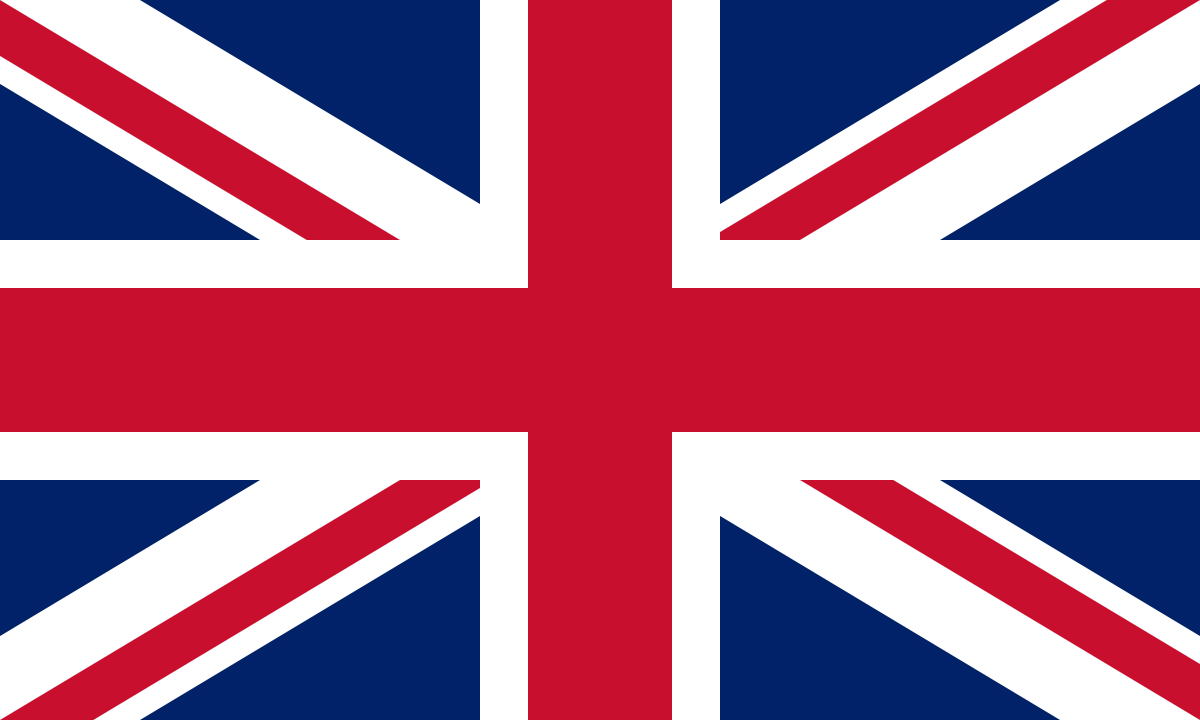 Découverte: Dalton reprend les idées de Démocrite... la plus petite particule sera l'atomeVie: 1766 a 1844